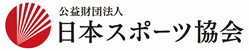 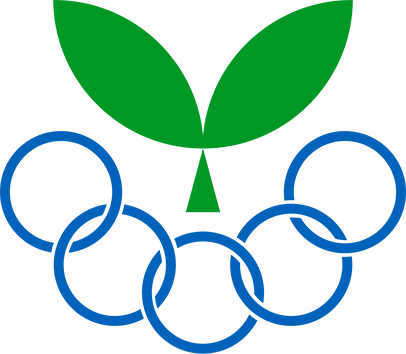 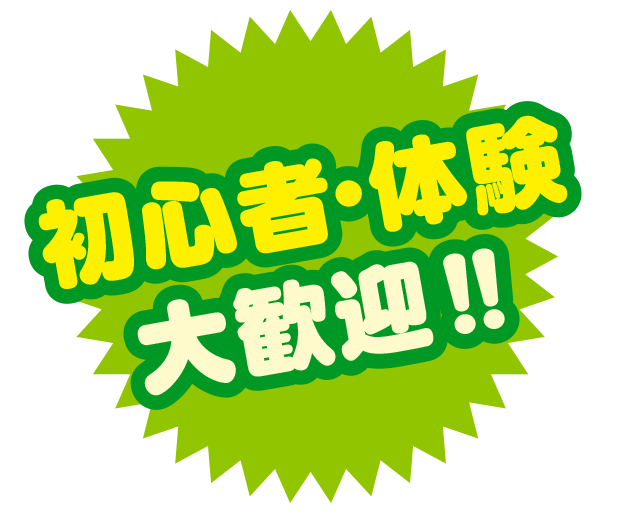 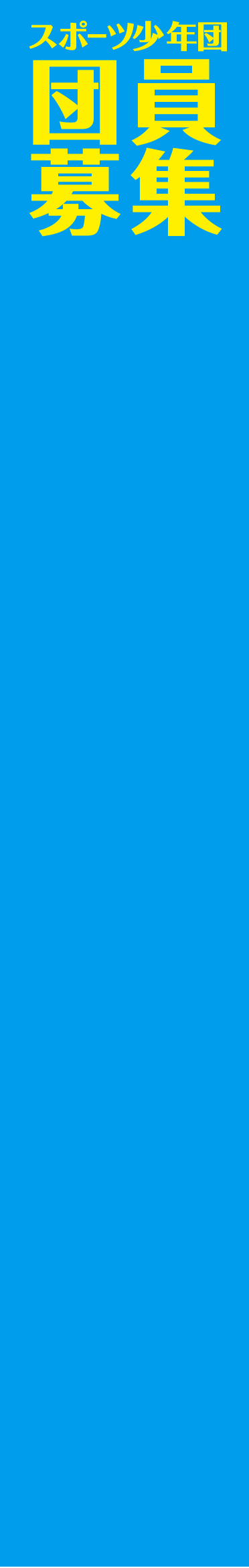 スポーツ少年団では、を楽しみたい仲間を募集中!! 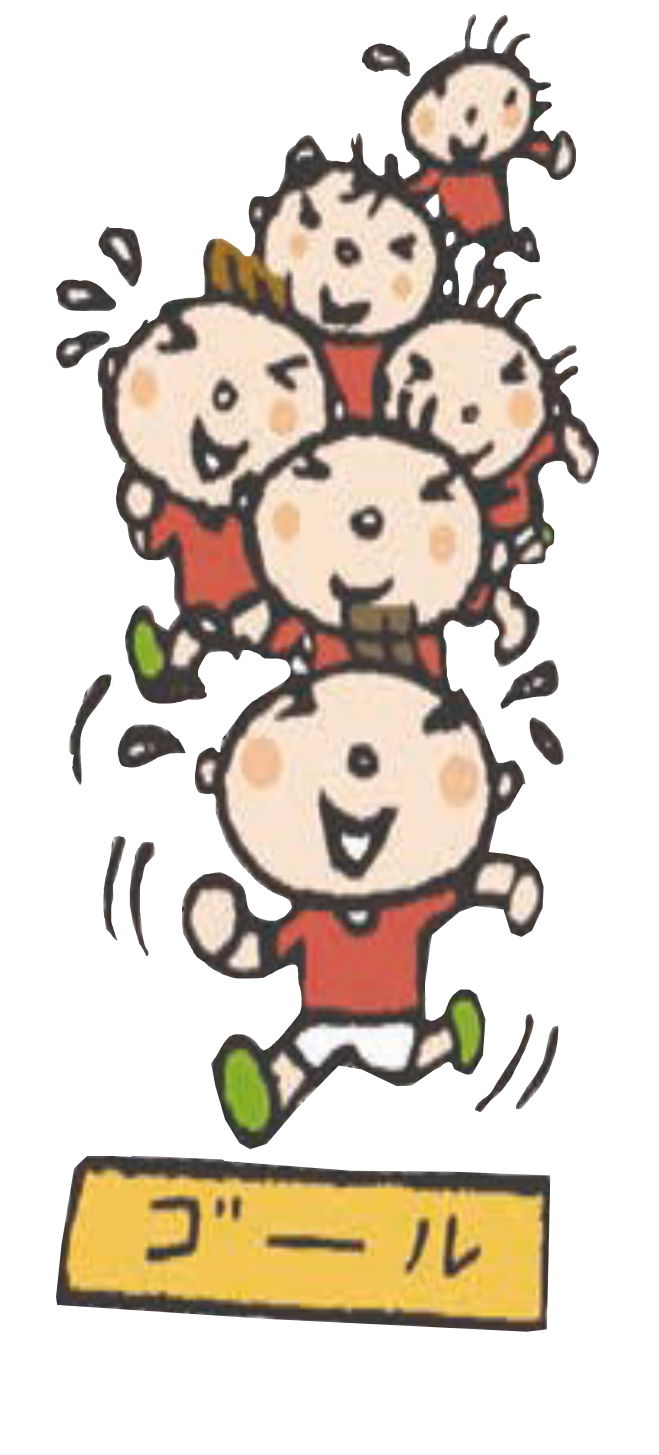 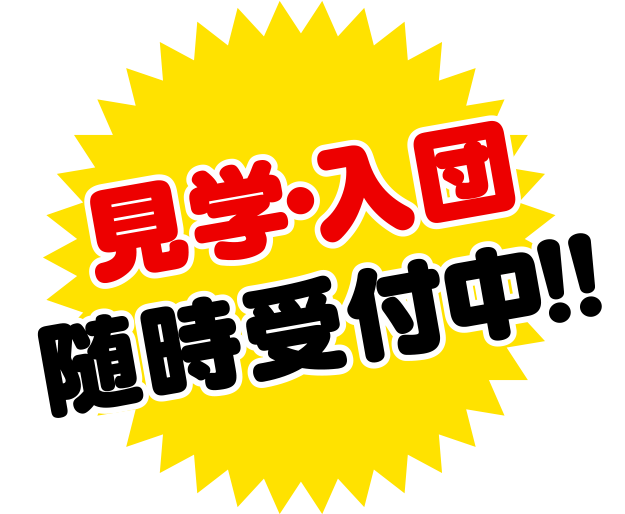 いっしょにを楽しもう!!いつでも見学、体験にきてね。スポーツ少年団では、を楽しみたい仲間を募集中!! いっしょにを楽しもう!!いつでも見学、体験にきてね。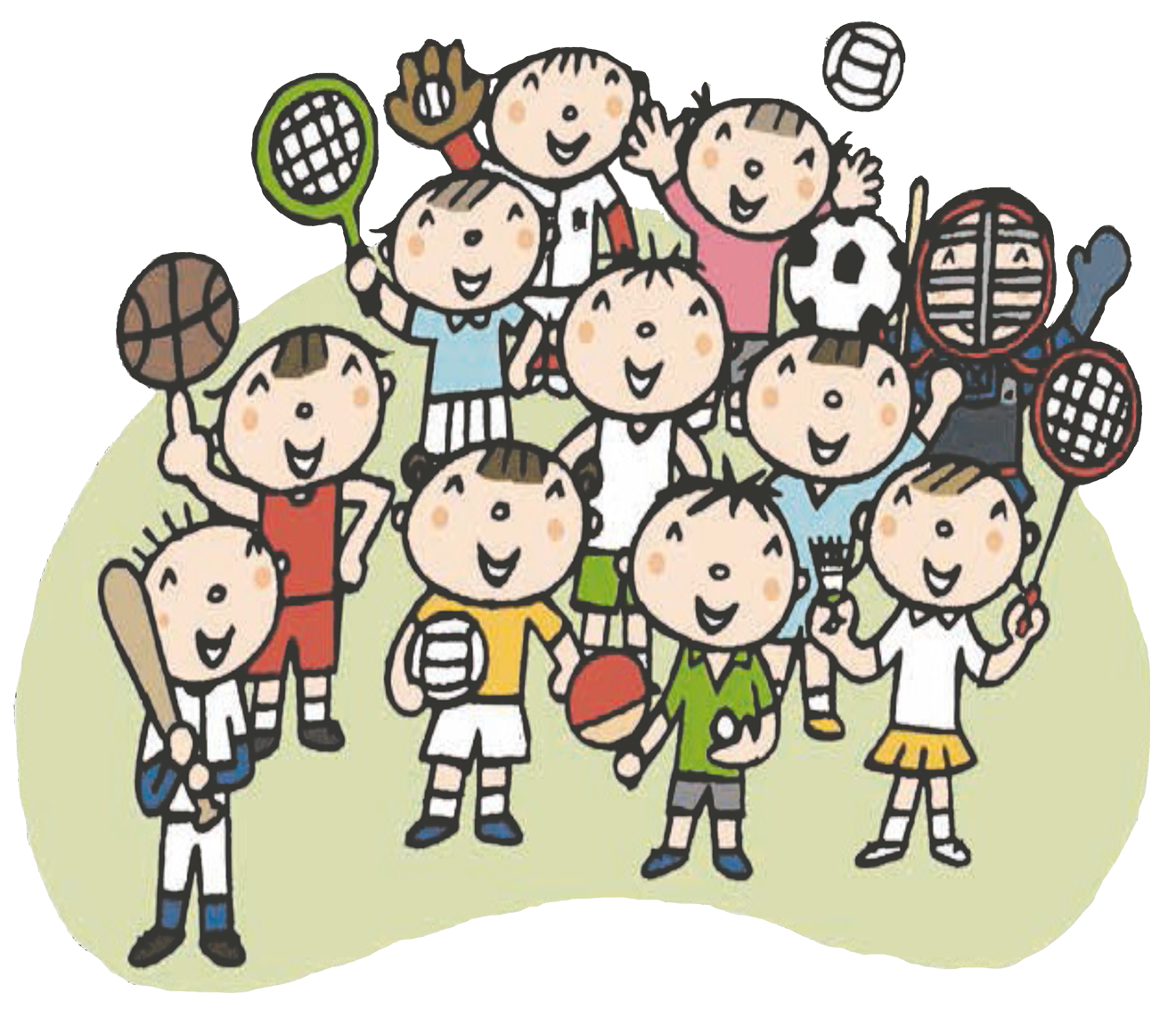 活動内容： 活動内容： 募集対象：募集対象：活動日時：※他にも休日に練習試合開催や夏休み中の合宿などもあります。活動日時：※他にも休日に練習試合開催や夏休み中の合宿などもあります。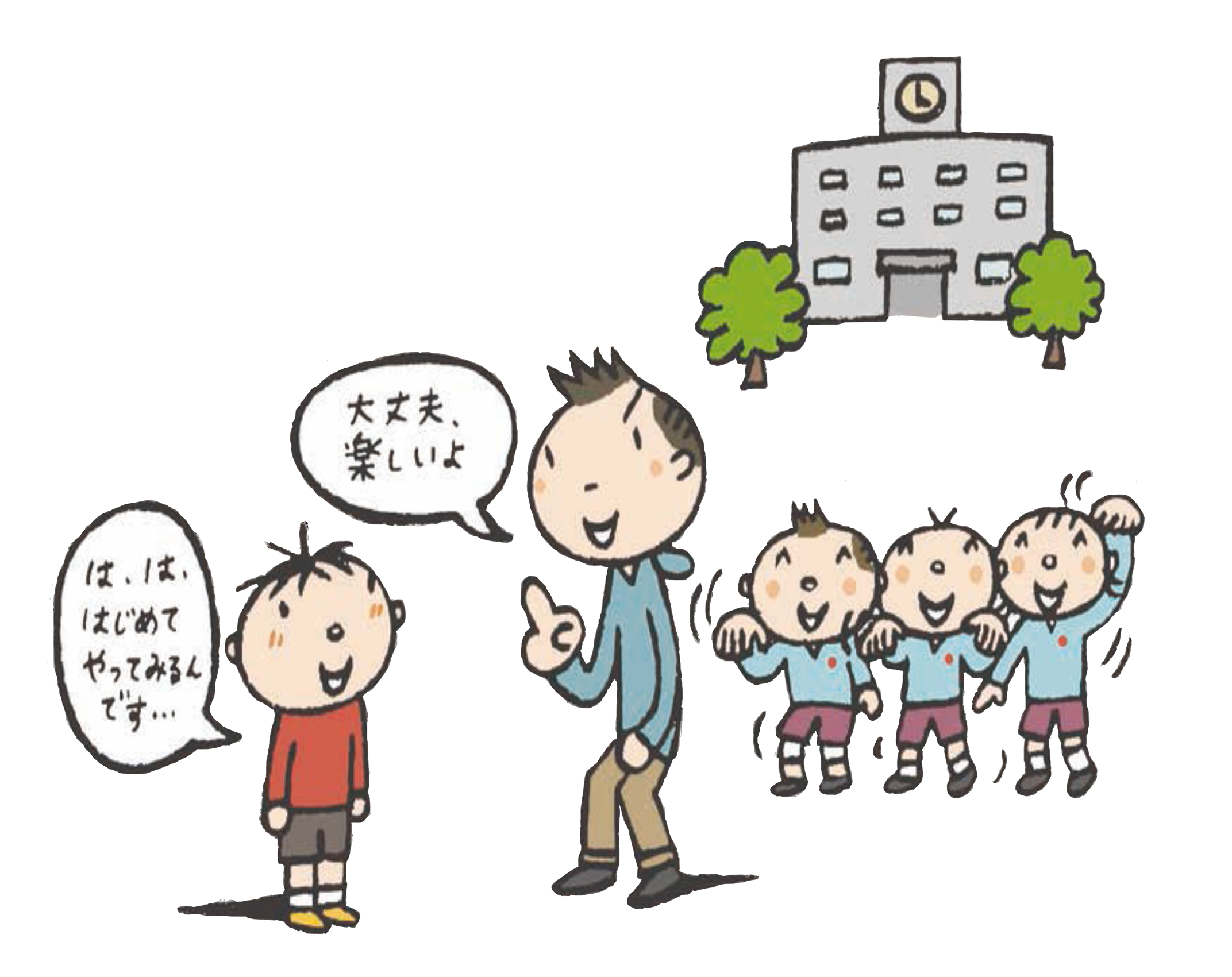 活動場所：活動場所：活動費　： （練習費など）活動費　： （練習費など）担 当 者：電話番号：活動情報更新中！！活動情報更新中！！活動情報更新中！！活動情報更新中！！HP：HP：HP：HP：